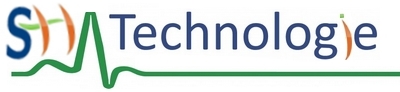 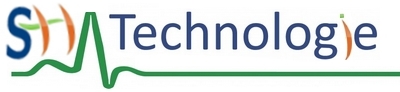 Elaborer un document qui synthétise ces comparaisons et commentaires» Outil numérique de présentation» Charte graphiqueCompétences